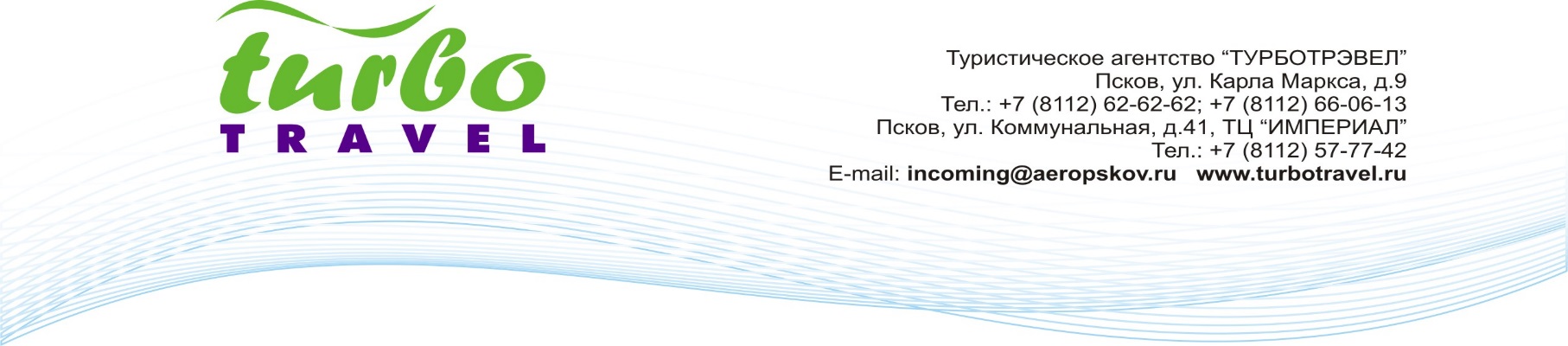 Золотая осень в Москве4-6 сентября 2020Псков-Москва-ПсковПрограмма тураВыезд накануне в 22:001 деньПрибытие в Москву. Остановка на завтрак (доп.плата)Отправление на смотровую площадку «Москва-Сити» Столица нашей Родины - Москва прекрасна с высоты птичьего полета. Отправляемся на самую высокую площадку — 89й этаж! Вас ждут потрясающие виды столицы, от которых захватывает дух, подъем на скоростном лифте 8м/с.К вашим услугам зоны отдыха и развлечений на этаже.А самое главное: посещение мини-фабрик мороженого и шоколада с бесплатной безлимитной дегустацией!14:00 Заселение в гостиницу. Свободное время. Рекомендуем посетить павильоны на ВДНХ.2 деньЗавтрак  Обзорная автобусно-пешеходная экскурсия. Главные достопримечательности столицы — Воробьевы горы, Поклонная гора, Храм Христа Спасителя, Москва-сити и мн.др. Вспомним историю, подивимся на современность. Неважно, насколько хорошо вы знаете столицу. Даже если вы — коренной житель или просто бывали здесь много раз, обзорная экскурсия откроет Москву для вас с совершенно неожиданной стороны. Экскурсия на «Мосфильм»В программе знакомство с архитектурой и памятниками киностудии Посещение киносъёмочного павильона. Посещение музея Киноконцерна «Мосфильм» (коллекция ретро-автомобилей, карет, костюмов, макеты декораций и т.д.).  Посещение натурной площадки с декорациями Санкт-Петербурга и Старой Москвы. Знакомство со стендами операторской техники, эскизами, костюмами Главного корпуса. Подвижная экспозиция по фильму «Вий» А. ПтушкоСвободное время.3 деньЗавтрак в отеле. Освобождение номеров. Свободное времяРекомендуем посетить Московский ЗООпарк (Б.Грузинская 1, ст.м Краснопресненская). Московский зоопарк — один из старейших зоопарков в Европе и четвёртый по площади зоопарк России после зоопарков Ярославля, Ростова-на-Дону и Новосибирска. Основан в 1864 году. Имеет стабильное количество посетителей в год — до 3,5 млн.человек.По желанию катание на теплоходе по Москва-реке.17:00 Отъезд в Псков.05:00 Ориентировочное время прибытияСтоимость 3 дневного тура 7990 руб В стоимость тура входит: транспортное обслуживание по маршруту Псков-Москва-Псков;проживание в гостинице 3* (2 ночи);2 завтрака обзорная автобусно-пешеходная экскурсияэкскурсия на Мосфильмесопровождение сотрудником турфирмычай/кофе в дорогеДополнительно оплачиваются: билет на теплоход ~ 700рбилет на башню Москва-Сити 900р взр/700р дет*Фирма вправе менять экскурсионные объекты местами на равнозначные.